Stratford St Mary Holiday Club.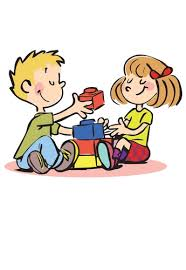 Hello,I currently run an After School Club at Stratford St Mary Primary School along with a Breakfast and After School Club at Capel St Mary.I will be running a Holiday Club every Wednesday at Stratford St Mary Primary School. The hours are 9am -4pm and children can attend for a full day/half day or just for a couple of hours. If you are interested just contact me at:beaviejarrett@yahoo.co.ukThank you and I wish you all a lovely summer.Beverley Jarrett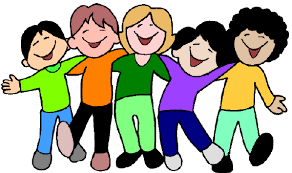 